BELANGRIJKE TIPS BIJ AANMELDEN EN INSCHRIJVEN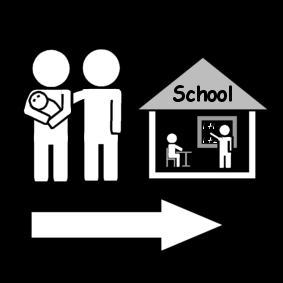 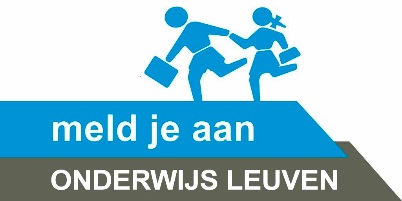 Alle informatie vind je op https://meldjeaan.leuven.be, bekijk ook zeker de filmpjes.Deze brochure is geldig voor kinderen geboren in 2018 of voor kinderen die vanaf volgend schooljaar naar een andere Leuvense school willen. Maak gebruik van de open kijkdagen en ga zeker op bezoek in verschillende scholen op woensdag 12 februari 2020 van 9 uur tot 12 uur en op donderdag 12 maart 2020 van 14 uur tot 17.30 uur.Aanmelden is  inschrijven en inschrijven  instappen in een school.Er zijn 3 periodes om aan te melden – kijk goed wanneer jij moet aanmelden – later dan die periode heb je geen voorrang meer.Periode 1: Voorrang voor kinderen die al een broer en/of zus hebben in de school en kinderen van personeelAanmelden:	januari:     dinsdag 7 januari 9u t.e.m. dinsdag 21 januari 2020 17uBericht:	februari:   op dinsdag 18 februari 2020Inschrijven:	maart:      maandag 2 maart 9 u t.e.m. dinsdag 31 maart 2020 17u.Periode 2: Alle kinderenAanmelden:	maart:	      maandag 2 maart 9u t.e.m. dinsdag 31 maart 2020 17u.Bericht:	april:	      op dinsdag 28 april 2020Inschrijven: 	mei:	      maandag 4 mei 2020 9u tot dinsdag 26 mei 2020 17uPeriode 3: Inschrijvingsperiode voor de kinderen die nog geen plaats vonden:       vanaf vrijdag 29 mei 2020.Is het moeilijk om zelf aan te melden, vraag dan hulp: tijdens de periode voor broers en zussen - in de schooltijdens de algemene inschrijvingsperiode - bij de diensten, buurtcentra, buurtwerkingen en lokale verenigingen (zie pag. 20  en 21)Als je kind niet ingeschreven geraakt in een school dan kom je op een wachtlijst terecht. Zoek intussen een andere school.